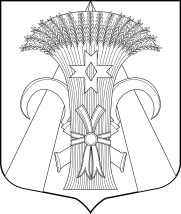 МУНИЦИПАЛЬНЫЙ СОВЕТ МУНИЦИПАЛЬНОГО ОБРАЗОВАНИЯПОСЕЛОК ШУШАРЫРЕШЕНИЕот 23 августа 2018 г.                                                                                                          № 17О формировании Избирательной комиссии внутригородского муниципального образования Санкт-Петербурга поселок Шушары В соответствии с Федеральным законом от 12.06.2002   № 67-ФЗ «Об основных гарантиях избирательных прав и права на участие в референдуме граждан Российской Федерации», Законом Санкт-Петербурга от 26.05.2014 № 303-46 «О выборах депутатов муниципальных советов внутригородских муниципальных образований                      Санкт-Петербурга» и  Уставом внутригородского муниципального образования         Санкт-Петербурга поселок ШушарыМуниципальный Совет РЕШИЛ:Сформировать Избирательную комиссию внутригородского муниципального образования Санкт-Петербурга поселок Шушары в количестве восьми человек с правом решающего голоса в следующем составе:Архипова Надежда Витальевна – по предложению Санкт-Петербургской Избирательной комиссии;Бганцева Татьяна Алексеевна – по предложению Санкт-Петербургской Избирательной комиссии;Большакова Ольга Георгиевна – по предложению Пушкинского районного отделения политической партии «Коммунистическая партия Российской Федерации»;Гаряев Евгений Станиславович – по предложению Санкт-Петербургской Избирательной комиссии;Кузнецова Мария Сергеевна – по предложению Санкт-Петербургского регионального отделения Всероссийской политической партии «Единая Россия»;Минигалиев Максим Игоревич – по предложению Санкт-Петербургского регионального отделения политической партии ЛДПР – Либерально – демократическая партия России;Черемных Кристина Витальевна – по предложению Регионального отделения политической партии Справедливая Россия в городе Санкт-Петербурге; Шевцова Зинаида Георгиевна – по предложению Санкт-Петербургской Избирательной комиссии.Опубликовать настоящее решение в муниципальной газете «Муниципальный Вестник «Шушары» и разместить на официальном сайте: мошушары.рф.Настоящее решение вступает в силу со дня его принятия. Направить настоящее решение в Санкт-Петербургскую Избирательную комиссию и Территориальную избирательную комиссию № 20.Контроль за выполнением настоящего решения возложить на временно исполняющего обязанности Главы муниципального образования – Председателя Муниципального Совета Самуся Н.В.Временно исполняющего обязанностиГлавы муниципального образования – Председателя Муниципального Совета			                              Н.В.Самусь